Об утверждении схем размещения пунктов прокатавелосипедов, роликов, самокатов и другого спортивного инвентаря, для размещения которых не требуется разрешения на строительство, а также велопарковок, размещение которых может осуществляться на землях или земельных участках, находящихся в муниципальной собственности, без предоставления земельных участков и установления сервитутов в границах муниципального образования город-курорт ГеленджикВ соответствии с пунктом 3 статьи 39.36 Земельного кодекса Российской Федерации, постановлением Правительства Российской Федерации                          от 3 декабря 2014 года №1300 «Об утверждении перечня видов объектов, размещение которых может осуществляться на землях или земельных участках, находящихся в государственной или муниципальной собственности, без предоставления земельных участков и установления сервитутов» (в редакции                    постановления Правительства Российской Федерации от 12 ноября 2020 года №1816), постановлением главы администрации (губернатора) Краснодарского края от 6 июля 2015 года №627 «Об установлении Порядка и условий размещения объектов на землях или земельных участках, находящихся в государственной или муниципальной собственности, без предоставления земельных участков и установления сервитута, публичного сервитута на территории Краснодарского края» (в редакции постановления главы администрации (губернатора) Краснодарского края от 2 февраля 2022 года №30), учитывая письмо министерства курортов, туризма и олимпийского наследия Краснодарского края от 25 февраля 2022 года №44-01-15-1019/22, руководствуясь статьями 8, 38 Устава муниципального образования город-курорт Геленджик п о с т а н о в л я ю:1. Утвердить перечень схем размещения пунктов проката велосипедов, роликов, самокатов и другого спортивного инвентаря, для размещения которых не требуется разрешения на строительство, а также велопарковок, размещение которых может осуществляться на землях или земельных участках, находящихся в муниципальной собственности, без предоставления земельных участков и установления сервитутов в границах муниципального образования город-курорт Геленджик (прилагается).2. Опубликовать настоящее постановление в печатном средстве массовой информации «Официальный вестник органов местного самоуправления муниципального образования город-курорт Геленджик».3. Разместить настоящее постановление на официальном сайте администрации муниципального образования город-курорт Геленджик                   в информационно-телекоммуникационной сети «Интернет» (www.gelendzhik.org) в течение 10 дней со дня вступления его в силу.4. Постановление вступает в силу со дня его официального опубликования.Глава муниципального образованиягород-курорт Геленджик                                                                  А.А. БогодистовЛИСТ СОГЛАСОВАНИЯпроекта постановления администрациимуниципального образования город-курорт Геленджикот__________________ №________________«Об утверждении схем размещения пунктов прокатавелосипедов, роликов, самокатов и другого спортивного инвентаря, для размещения которых не требуется разрешения на строительство, а также велопарковок, размещение которых может осуществляться на землях или земельных участках, находящихся в муниципальной собственности, без предоставления земельных участков и установления сервитутов в границах муниципального образования город-курорт Геленджик»Проект подготовлен и внесен:Управлением земельных отношений администрации муниципального образования город-курорт ГеленджикИсполняющий обязанностиначальника управления                                                                    	     И.О. ИсайкоПроект согласован:Исполняющий обязанности начальника правового управления администрации муниципального образования город-курорт Геленджик                                                                          А.А. ЗубоваНачальник управления экономики администрации муниципального образования город-курорт Геленджик                                               А.К. АнаниадиЗаместитель главы муниципального образования город-курорт Геленджик						        А.С. МельниковЗаместитель главымуниципального образованиягород-курорт Геленджик							        О.В. ЗуеваЗаместитель главымуниципального образованиягород-курорт Геленджик                                                                          А.А. ГрачевПервый заместитель главымуниципального образованиягород-курорт Геленджик                                                                  М.П. РыбалкинаПриложениеУТВЕРЖДЕНпостановлением администрациимуниципального образованиягород-курорт Геленджикот____________№______ПЕРЕЧЕНЬсхем размещения пунктов проката велосипедов, роликов, самокатов и другого спортивного инвентаря, для размещения которых не требуется разрешения на строительство, а также велопарковок, размещение которых может осуществляться на землях или земельных участках, находящихся в муниципальной собственности, без предоставления земельных участков и установления сервитутов в границах муниципального образования город-курорт ГеленджикI. Текстовая частьII. Графическая часть1. Графическое приложение к пункту 1 текстовой частиСхема границпредполагаемых к использованию земель или части земельного участка на кадастровом и топографическом плане с указанием координат характерных точек границ территорииОбъект: пункт проката велосипедов, роликов, самокатов и другого спортивного инвентаря, для размещения которых не требуется разрешение на строительство, а также велопарковки.Порядковый номер объекта: №1.Адрес (местоположение относительно ориентира) земель или земельного участка, на которых планируется размещение объекта: Краснодарский край, г.Геленджик, ул.Островского - ул.Кирова (платановая аллея).Кадастровый номер земельного участка или кадастровый квартал, на котором планируется размещение объекта: 23:40:0412008:11.Площадь предполагаемого места размещения объекта: 12 кв.метров.Категория земель или земельного участка, на которых планируется размещение объекта: земли поселений.Вид разрешенного использования земельного участка, на котором планируется размещение объекта: земельные участки общего пользования, занятые площадями, шоссе, аллеями, заставами, переулками, тупиками, улицами, проездами, набережными, скверами, бульварами, водными объектами, пляжами и другими объектами.Сведения о наличии доступа к размещаемому объекту: посредством земель (земельных участков) общего пользования.Сведения об охраняемых объектах (природных, объектах культурного наследия и т.д.): земельный участок находится в границах территории исторического поселения регионального значения, второй зоны горно-санитарной охраны курорта.Сведения об объектах недвижимости, которые расположены на землях или земельном участке (в том числе кадастровый или иной номер).СХЕМА ГРАНИЦ(топографическая съемка)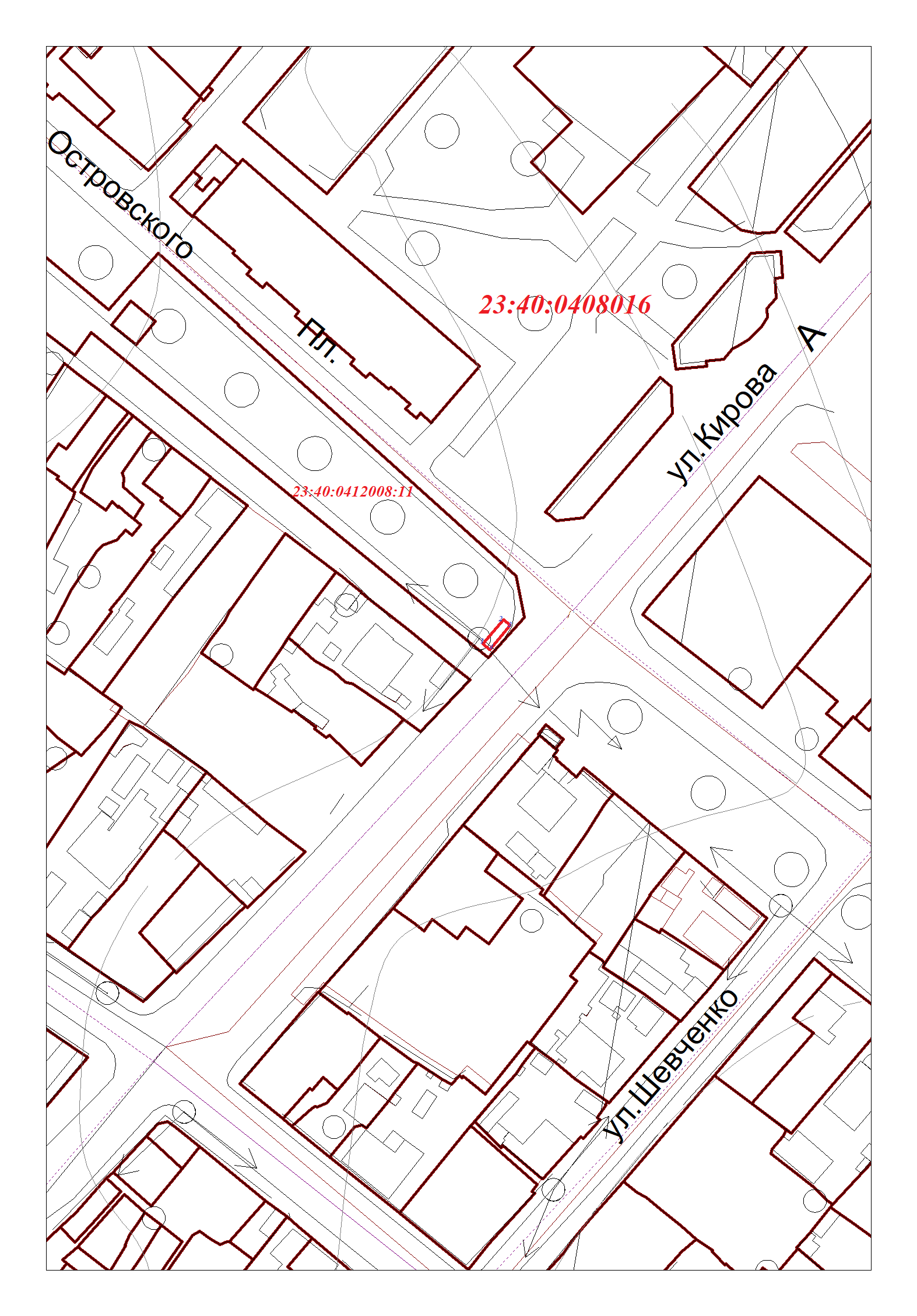 Масштаб 1:500Условные обозначения к схеме размещения объекта:Территория предполагаемого места размещения объектаГраницы земельных участков по сведениям ЕГРНГраница кадастрового квартала по сведениям ЕГРН             1         Номер характерной точки границы2. Графическое приложение к пункту 2 текстовой частиСхема границпредполагаемых к использованию земель или части земельного участка на кадастровом и топографическом плане с указанием координат характерных точек границ территорииОбъект: пункт проката велосипедов, роликов, самокатов и другого спортивного инвентаря, для размещения которых не требуется разрешение на строительство, а также велопарковки.Порядковый номер объекта: №2.Адрес (местоположение относительно ориентира) земель или земельного участка, на которых планируется размещение объекта: Краснодарский край, г.Геленджик, ул. Островского, вблизи Ярмарочной площади.Кадастровый номер земельного участка или кадастровый квартал, на котором планируется размещение объекта: 23:40:0408009.Площадь предполагаемого места размещения объекта: 12 кв.метров.Категория земель или земельного участка, на которых планируется размещение объекта: земли поселений.Вид разрешенного использования земельного участка, на котором планируется размещение объекта: отсутствует.Сведения о наличии доступа к размещаемому объекту: посредством земель (земельных участков) общего пользования.Сведения об охраняемых объектах (природных, объектах культурного наследия и т.д.): земельный участок находится в границах территории исторического поселения регионального значения, второй зоны горно-санитарной охраны курорта.Сведения об объектах недвижимости, которые расположены на землях или земельном участке (в том числе кадастровый или иной номер).СХЕМА ГРАНИЦ(топографическая съемка)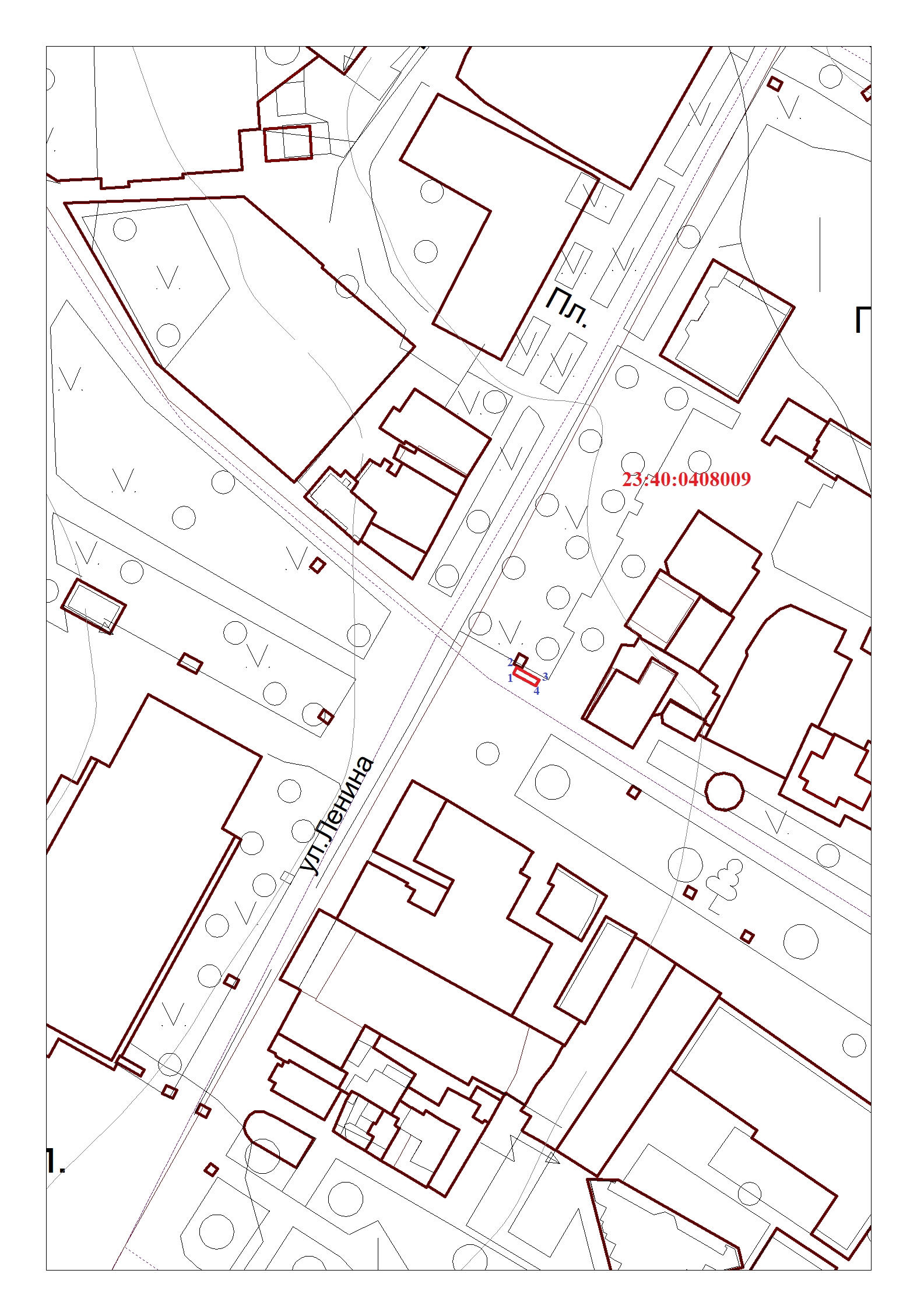 Масштаб 1:500Условные обозначения к схеме размещения объекта:Территория предполагаемого места размещения объектаГраницы земельных участков по сведениям ЕГРНГраница кадастрового квартала по сведениям ЕГРН             1   Номер характерной точки границы3. Графическое приложение к пункту 3 текстовой частиСхема границпредполагаемых к использованию земель или части земельного участка на кадастровом и топографическом плане с указанием координат характерных точек границ территорииОбъект: пункт проката велосипедов, роликов, самокатов и другого спортивного инвентаря, для размещения которых не требуется разрешение на строительство, а также велопарковки.Порядковый номер объекта: №3.Адрес (местоположение относительно ориентира) земель или земельного участка, на которых планируется размещение объекта: Краснодарский край, г.Геленджик, ул.Херсонская, близи кинотеатра «Буревестник».Кадастровый номер земельного участка или кадастровый квартал, на котором планируется размещение объекта: отсутствует.Площадь предполагаемого места размещения объекта: 12 кв.метров.Категория земель или земельного участка, на которых планируется размещение объекта: земли поселений.Вид разрешенного использования земельного участка, на котором планируется размещение объекта: отсутствует.Сведения о наличии доступа к размещаемому объекту: посредством земель (земельных участков) общего пользования.Сведения об охраняемых объектах (природных, объектах культурного наследия и т.д.): земельный участок находится в границах территории исторического поселения регионального значения, второй зоны горно-санитарной охраны курорта.Сведения об объектах недвижимости, которые расположены на землях или земельном участке (в том числе кадастровый или иной номер).СХЕМА ГРАНИЦ(топографическая съемка)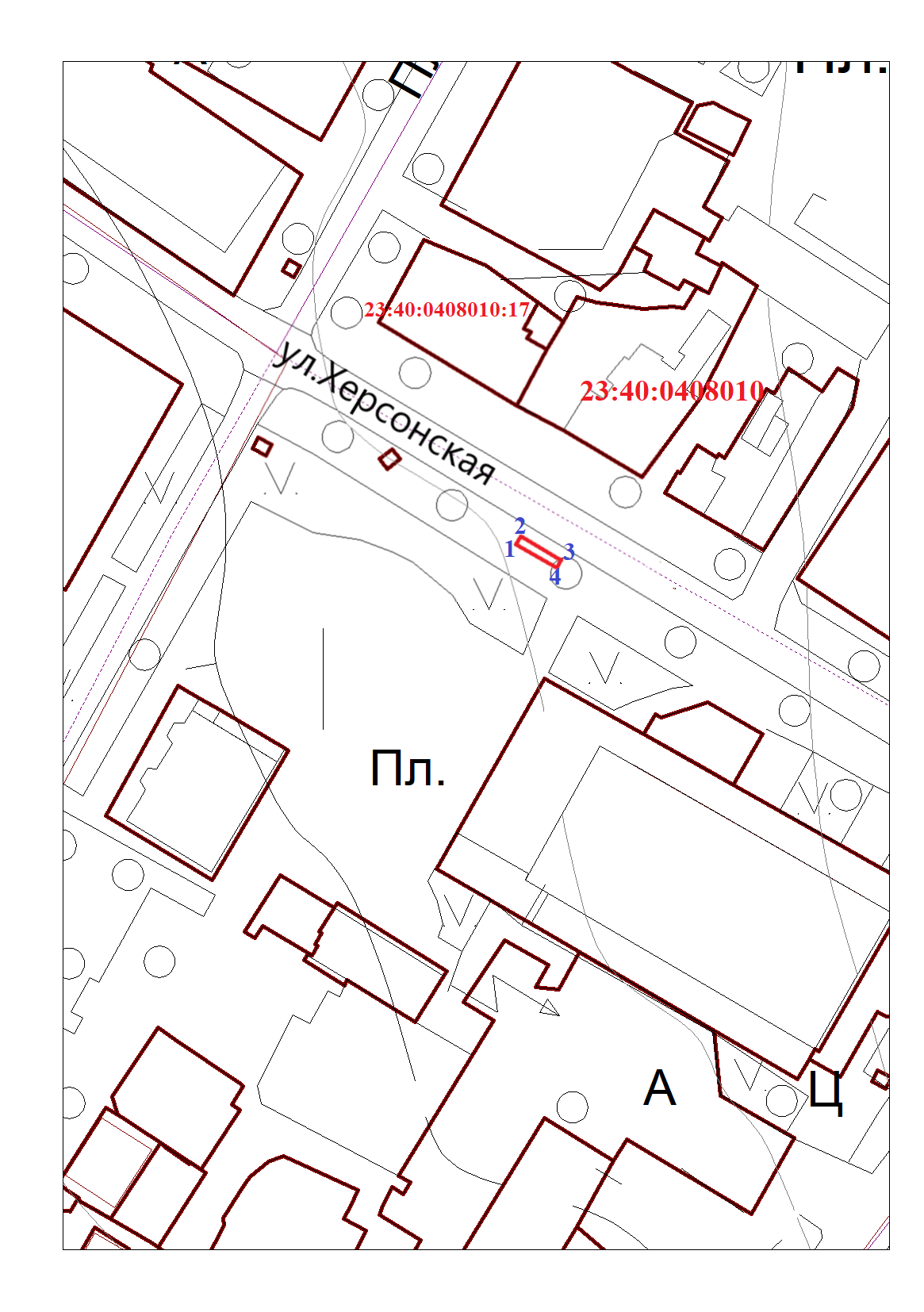 Масштаб 1:500Условные обозначения к схеме размещения объекта:Территория предполагаемого места размещения объектаГраницы земельных участков по сведениям ЕГРНГраница кадастрового квартала по сведениям ЕГРН             1   Номер характерной точки границы4. Графическое приложение к пункту 4 текстовой частиСхема границпредполагаемых к использованию земель или части земельного участка на кадастровом и топографическом плане с указанием координат характерных точек границ территорииОбъект: пункт проката велосипедов, роликов, самокатов и другого спортивного инвентаря, для размещения которых не требуется разрешение на строительство, а также велопарковки.Порядковый номер объекта: №4.Адрес (местоположение относительно ориентира) земель или земельного участка, на которых планируется размещение объекта: Краснодарский край, г.Геленджик, ул.Горная, вблизи ООО профилакторий «Эдельвейс».Кадастровый номер земельного участка или кадастровый квартал, на котором планируется размещение объекта: 23:40:0402020.Площадь предполагаемого места размещения объекта: 12 кв.метров.Категория земель или земельного участка, на которых планируется размещение объекта: земли поселений.Вид разрешенного использования земельного участка, на котором планируется размещение объекта: отсутствует.Сведения о наличии доступа к размещаемому объекту: посредством земель (земельных участков) общего пользования.Сведения об охраняемых объектах (природных, объектах культурного наследия и т.д.): земельный участок находится в границах территории исторического поселения регионального значения, второй зоны горно-санитарной охраны курорта.Сведения об объектах недвижимости, которые расположены на землях или земельном участке (в том числе кадастровый или иной номер).СХЕМА ГРАНИЦ(топографическая съемка)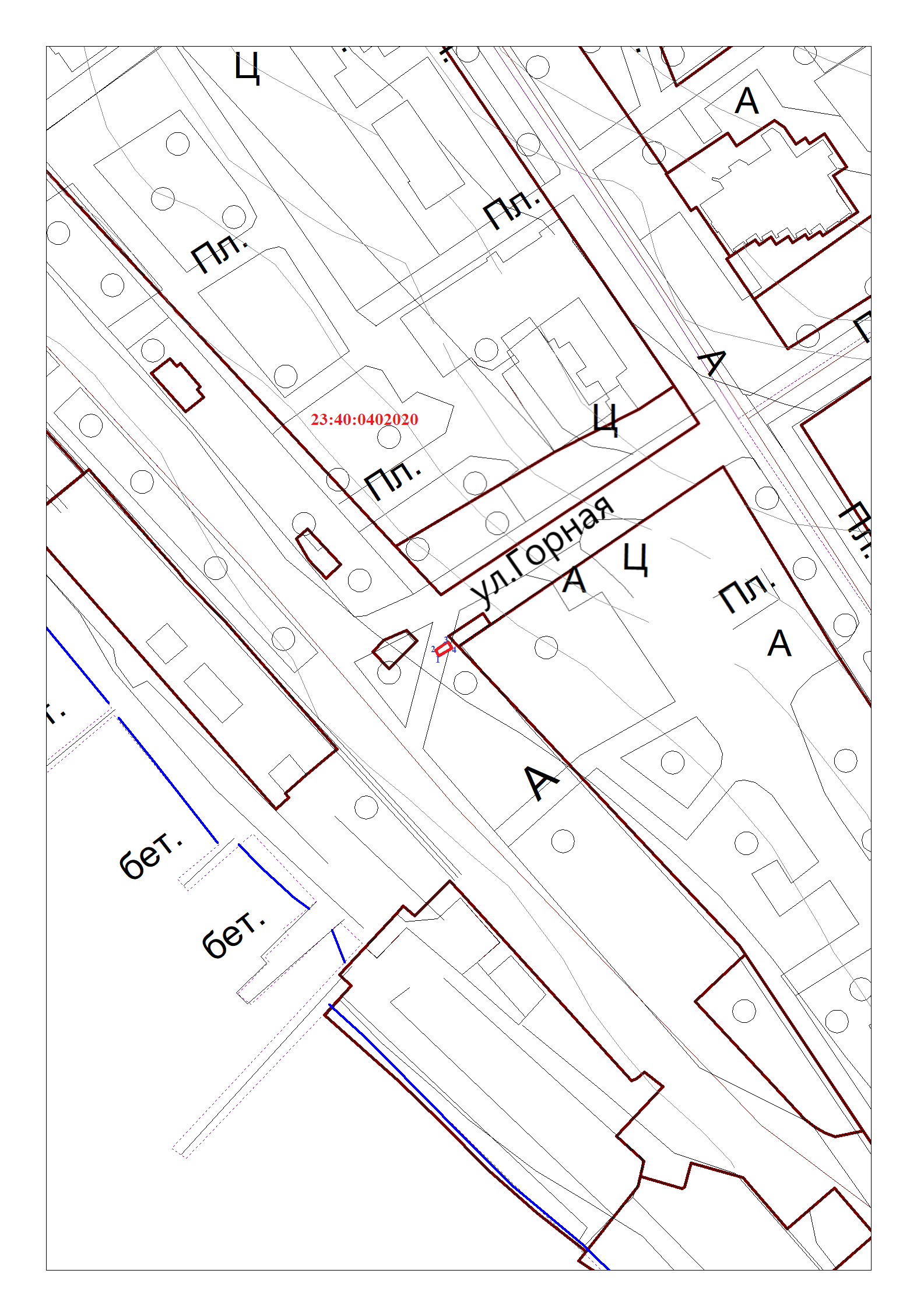 Масштаб 1:500Условные обозначения к схеме размещения объекта:Территория предполагаемого места размещения объектаГраницы земельных участков по сведениям ЕГРНГраница кадастрового квартала по сведениям ЕГРН             1   Номер характерной точки границы5. Графическое приложение к пункту 5 текстовой частиСхема границпредполагаемых к использованию земель или части земельного участка на кадастровом и топографическом плане с указанием координат характерных точек границ территорииОбъект: пункт проката велосипедов, роликов, самокатов и другого спортивного инвентаря, для размещения которых не требуется разрешение на строительство, а также велопарковки.Порядковый номер объекта: №5.Адрес (местоположение относительно ориентира) земель или земельного участка, на которых планируется размещение объекта: Краснодарский край, г.Геленджик, ул.Пограничная, рядом с пляжем «Тихая гавань».Кадастровый номер земельного участка или кадастровый квартал, на котором планируется размещение объекта: отсутствует.Площадь предполагаемого места размещения объекта: 12 кв.метров.Категория земель или земельного участка, на которых планируется размещение объекта: земли поселений.Вид разрешенного использования земельного участка, на котором планируется размещение объекта: отсутствует.Сведения о наличии доступа к размещаемому объекту: посредством земель (земельных участков) общего пользования.Сведения об охраняемых объектах (природных, объектах культурного наследия и т.д.): земельный участок находится в границах территории исторического поселения регионального значения, второй зоны горно-санитарной охраны курорта.Сведения об объектах недвижимости, которые расположены на землях или земельном участке (в том числе кадастровый или иной номер).СХЕМА ГРАНИЦ(топографическая съемка)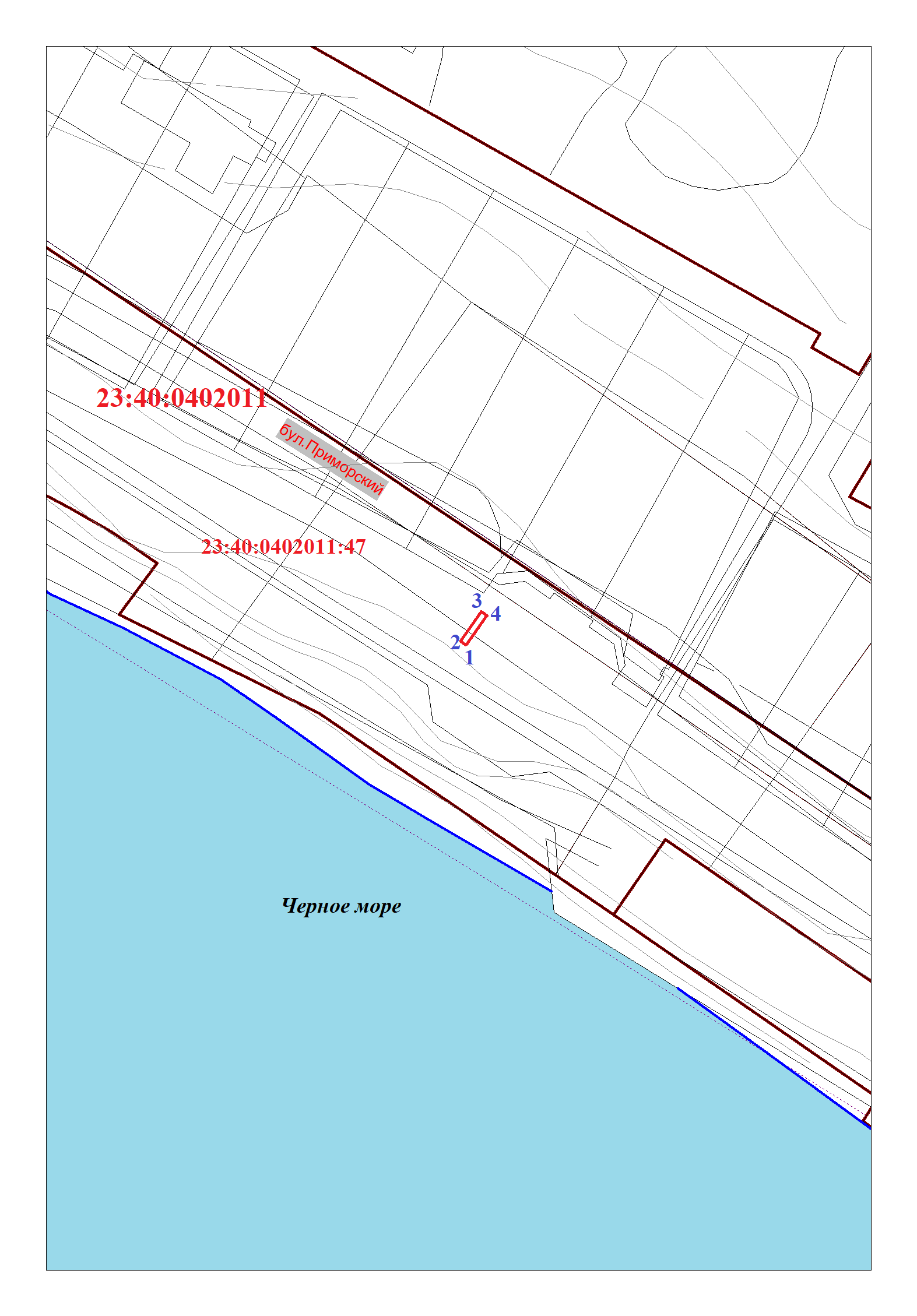 	Масштаб 1:500Условные обозначения к схеме размещения объекта:Территория предполагаемого места размещения объектаГраницы земельных участков по сведениям ЕГРНГраница кадастрового квартала по сведениям ЕГРН             1   Номер характерной точки границы6. Графическое приложение к пункту 6 текстовой частиСхема границпредполагаемых к использованию земель или части земельного участка на кадастровом и топографическом плане с указанием координат характерных точек границ территорииОбъект: пункт проката велосипедов, роликов, самокатов и другого спортивного инвентаря, для размещения которых не требуется разрешение на строительство, а также велопарковки.Порядковый номер объекта: №6.Адрес (местоположение относительно ориентира) земель или земельного участка, на которых планируется размещение объекта: Краснодарский край, г.Геленджик, с.Кабардинка, ул.Мира, вблизи памятника жертвам кораблекрушения на теплоходе «Адмирал Нахимов».Кадастровый номер земельного участка или кадастровый квартал, на котором планируется размещение объекта: 23:40:0202004.Площадь предполагаемого места размещения объекта: 12 кв.метров.Категория земель или земельного участка, на которых планируется размещение объекта: земли поселений.Вид разрешенного использования земельного участка, на котором планируется размещение объекта: отсутствует.Сведения о наличии доступа к размещаемому объекту: посредством земель (земельных участков) общего пользования.Сведения об охраняемых объектах (природных, объектах культурного наследия и т.д.): земельный участок находится в границах территории исторического поселения регионального значения, второй зоны горно-санитарной охраны курорта.Сведения об объектах недвижимости, которые расположены на землях или земельном участке (в том числе кадастровый или иной номер).СХЕМА ГРАНИЦ(топографическая съемка)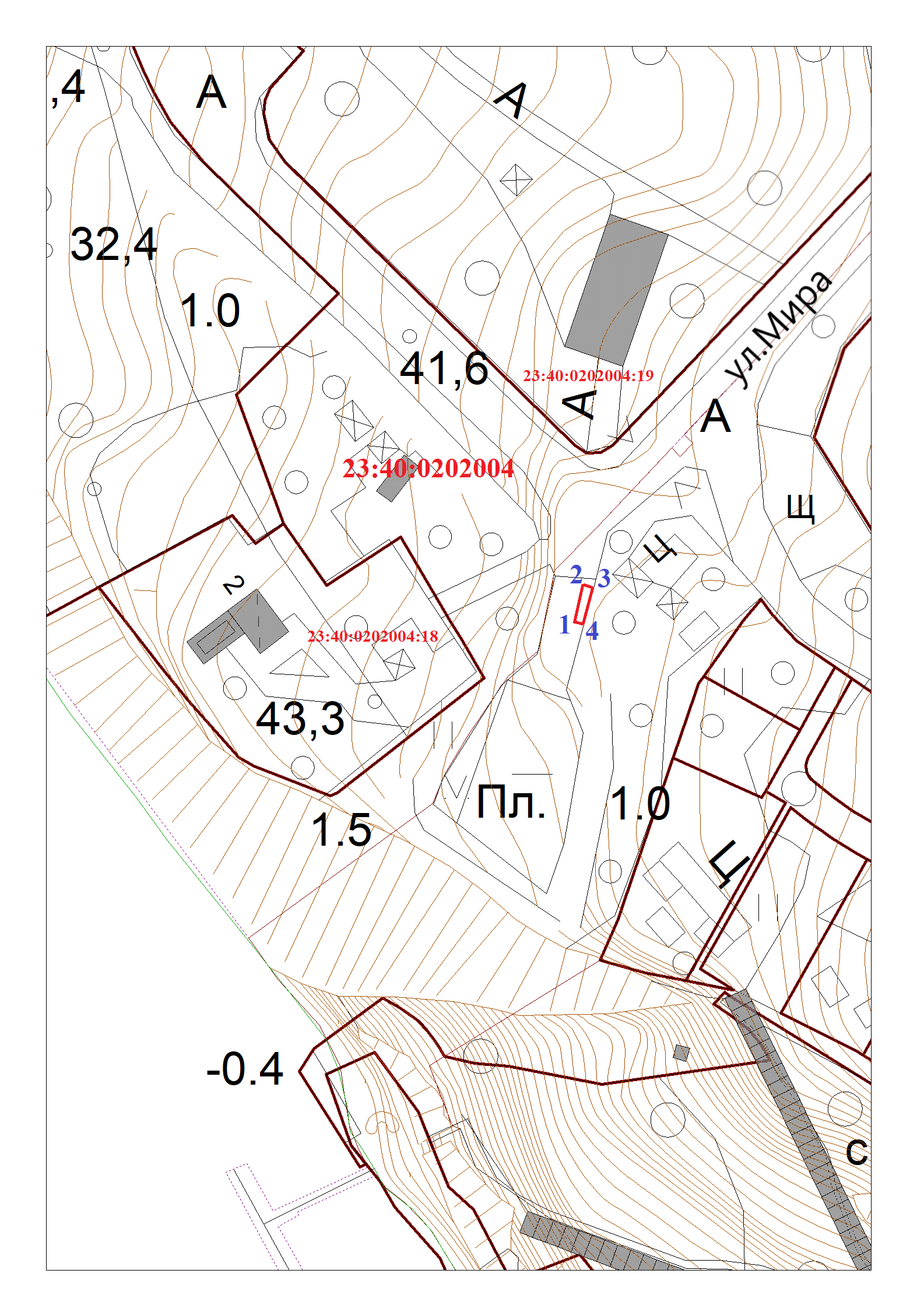 Масштаб 1:500Условные обозначения к схеме размещения объекта:Территория предполагаемого места размещения объектаГраницы земельных участков по сведениям ЕГРНГраница кадастрового квартала по сведениям ЕГРН             1   Номер характерной точки границы7. Графическое приложение к пункту 7 текстовой частиСхема границпредполагаемых к использованию земель или части земельного участка на кадастровом и топографическом плане с указанием координат характерных точек границ территорииОбъект: пункт проката велосипедов, роликов, самокатов и другого спортивного инвентаря, для размещения которых не требуется разрешение на строительство, а также велопарковки.Порядковый номер объекта: №7.Адрес (местоположение относительно ориентира) земель или земельного участка, на которых планируется размещение объекта: Краснодарский край, г.Геленджик, с.Кабардинка, ул.Абрикосовая-угол ул.Мира.Кадастровый номер земельного участка или кадастровый квартал, на котором планируется размещение объекта: 23:40:0202013:356.Площадь предполагаемого места размещения объекта: 12 кв.метров.Категория земель или земельного участка, на которых планируется размещение объекта: земли поселений.Вид разрешенного использования земельного участка, на котором планируется размещение объекта: Земельные участки для размещения объектов инженерной инфраструктуры.Сведения о наличии доступа к размещаемому объекту: посредством земель (земельных участков) общего пользования.Сведения об охраняемых объектах (природных, объектах культурного наследия и т.д.): земельный участок находится в границах территории исторического поселения регионального значения, второй зоны горно-санитарной охраны курорта.Сведения об объектах недвижимости, которые расположены на землях или земельном участке (в том числе кадастровый или иной номер).СХЕМА ГРАНИЦ(топографическая съемка)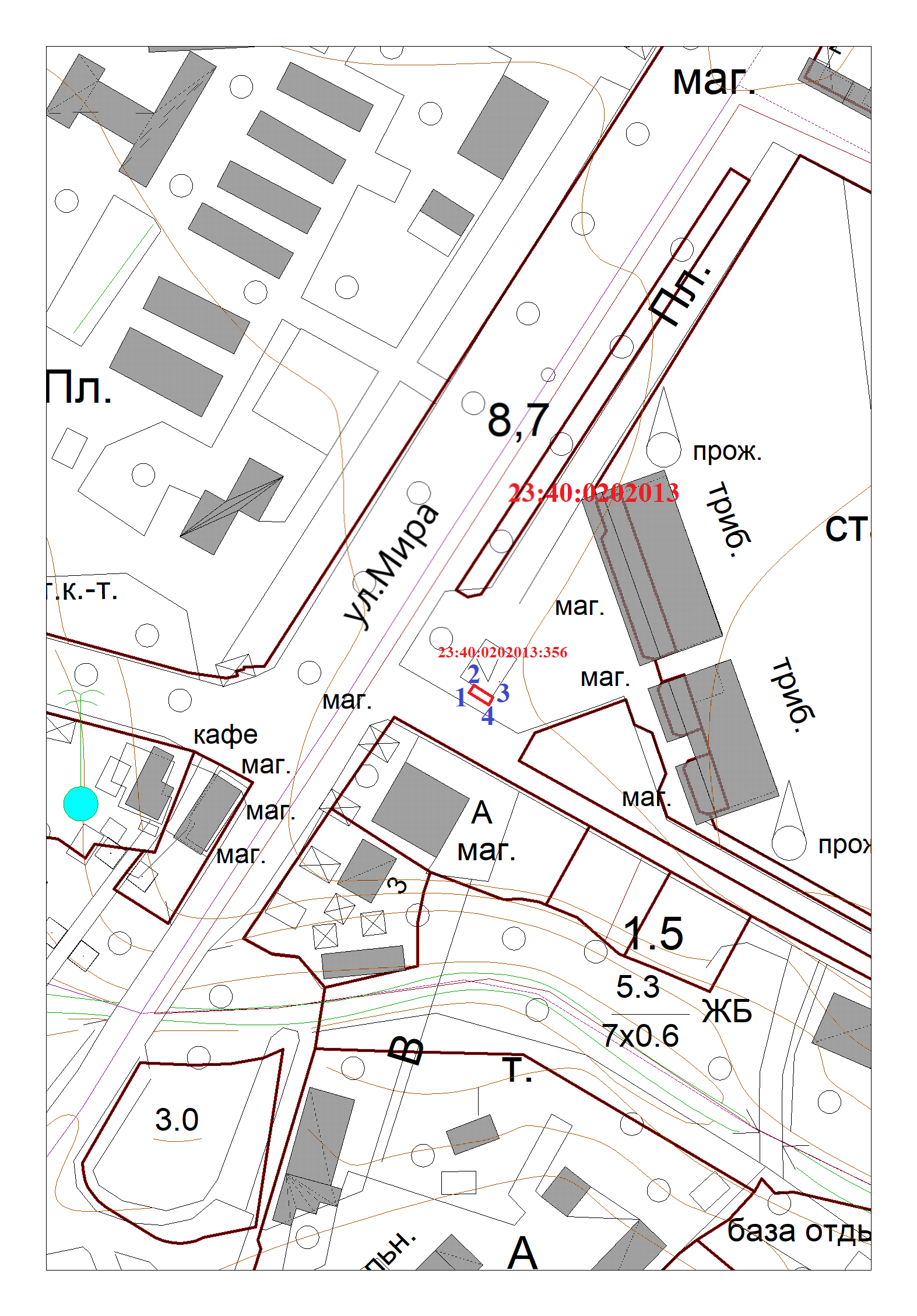 Масштаб 1:500Условные обозначения к схеме размещения объекта:Территория предполагаемого места размещения объектаГраницы земельных участков по сведениям ЕГРНГраница кадастрового квартала по сведениям ЕГРН             1   Номер характерной точки границы8. Графическое приложение к пункту 8 текстовой частиСхема границпредполагаемых к использованию земель или части земельного участка на кадастровом и топографическом плане с указанием координат характерных точек границ территорииОбъект: пункт проката велосипедов, роликов, самокатов и другого спортивного инвентаря, для размещения которых не требуется разрешение на строительство, а также велопарковки.Порядковый номер объекта: №8.Адрес (местоположение относительно ориентира) земель или земельного участка, на которых планируется размещение объекта: Краснодарский край, г.Геленджик, с.Кабардинка, бульвар к Старому парку, между ул.Мира и ул.Черноморской.Кадастровый номер земельного участка или кадастровый квартал, на котором планируется размещение объекта: 23:40:0202006.Площадь предполагаемого места размещения объекта: 12 кв.метров.Категория земель или земельного участка, на которых планируется размещение объекта: земли поселений.Вид разрешенного использования земельного участка, на котором планируется размещение объекта: отсутствует.Сведения о наличии доступа к размещаемому объекту: посредством земель (земельных участков) общего пользования.Сведения об охраняемых объектах (природных, объектах культурного наследия и т.д.): земельный участок находится в границах территории исторического поселения регионального значения, второй зоны горно-санитарной охраны курорта.Сведения об объектах недвижимости, которые расположены на землях или земельном участке (в том числе кадастровый или иной номер).СХЕМА ГРАНИЦ(топографическая съемка)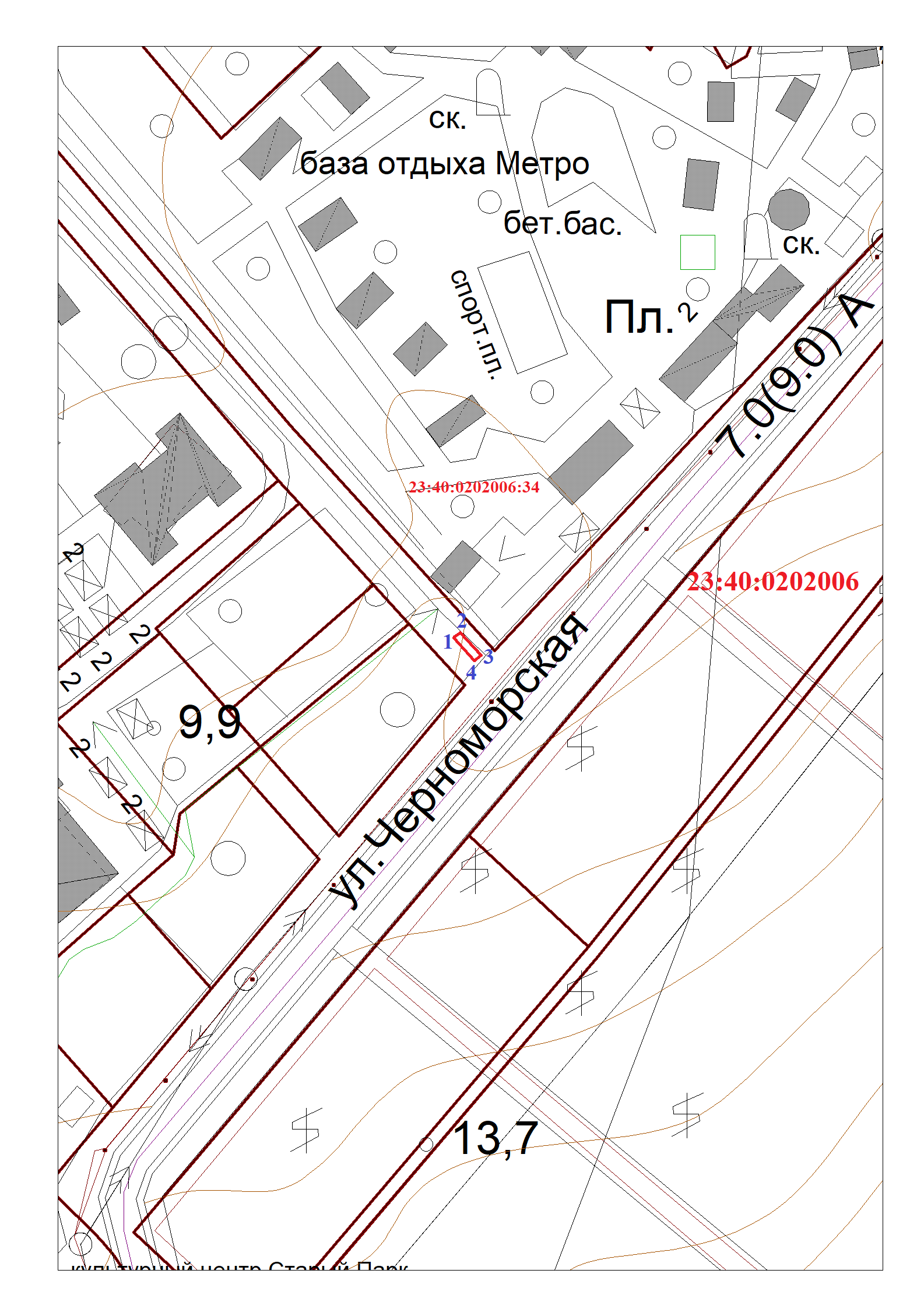 	Масштаб 1:500Условные обозначения к схеме размещения объекта:Территория предполагаемого места размещения объектаГраницы земельных участков по сведениям ЕГРНГраница кадастрового квартала по сведениям ЕГРН             1   Номер характерной точки границы9. Графическое приложение к пункту 9 текстовой частиСхема границпредполагаемых к использованию земель или части земельного участка на кадастровом и топографическом плане с указанием координат характерных точек границ территорииОбъект: пункт проката велосипедов, роликов, самокатов и другого спортивного инвентаря, для размещения которых не требуется разрешение на строительство, а также велопарковки.Порядковый номер объекта: №9.Адрес (местоположение относительно ориентира) земель или земельного участка, на которых планируется размещение объекта: Краснодарский край, г.Геленджик, с.Кабардинка, ул.Революционная, 69 (центральный сквер).Кадастровый номер земельного участка или кадастровый квартал, на котором планируется размещение объекта: 23:40:0202003:942.Площадь предполагаемого места размещения объекта: 12 кв.метров.Категория земель или земельного участка, на которых планируется размещение объекта: земли поселений.Вид разрешенного использования земельного участка, на котором планируется размещение объекта: Парки культуры и отдыха.Сведения о наличии доступа к размещаемому объекту: посредством земель (земельных участков) общего пользования.Сведения об охраняемых объектах (природных, объектах культурного наследия и т.д.): земельный участок находится в границах территории исторического поселения регионального значения, второй зоны горно-санитарной охраны курорта.Сведения об объектах недвижимости, которые расположены на землях или земельном участке (в том числе кадастровый или иной номер).СХЕМА ГРАНИЦ(топографическая съемка)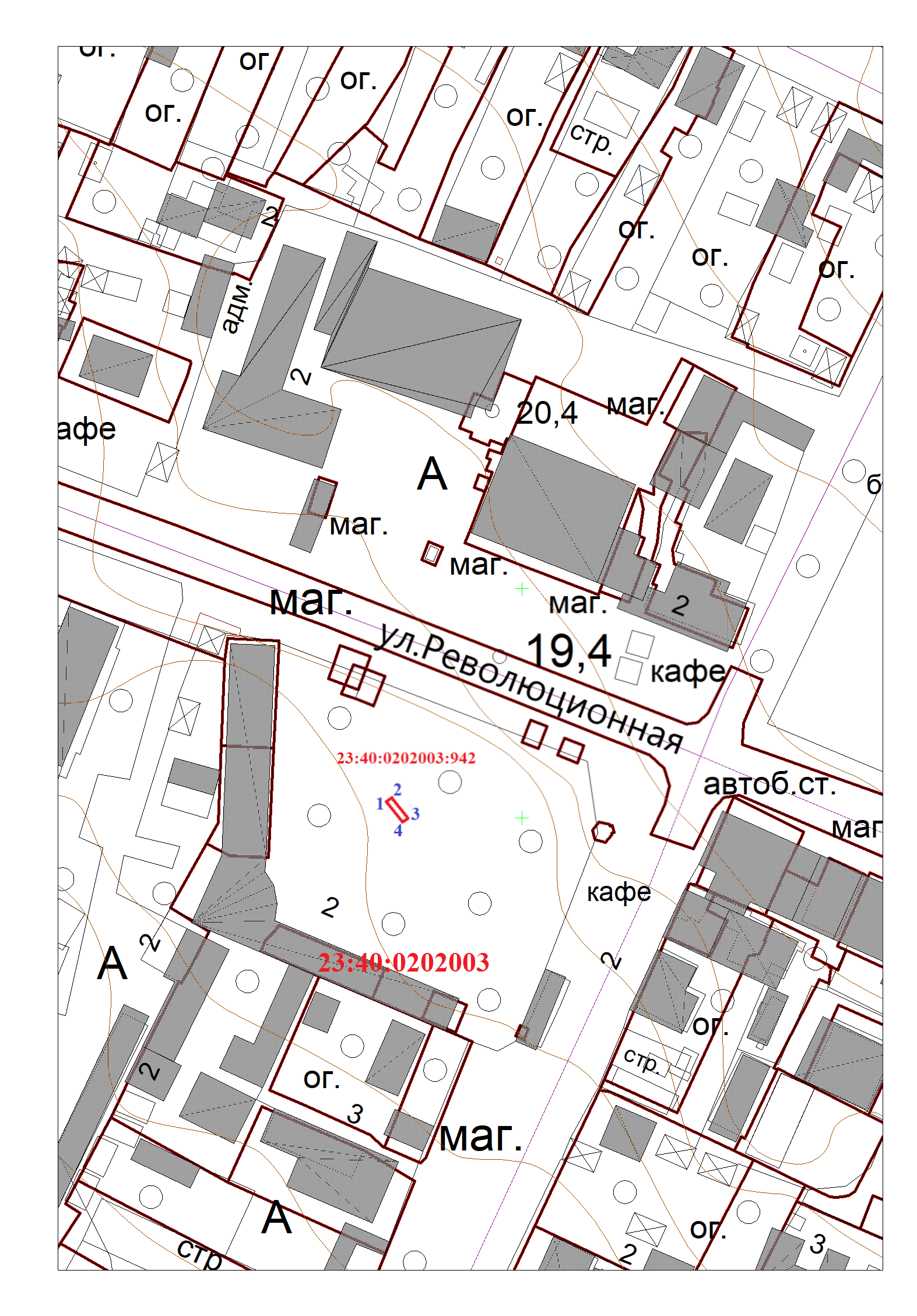 	Масштаб 1:500Условные обозначения к схеме размещения объекта:Территория предполагаемого места размещения объектаГраницы земельных участков по сведениям ЕГРНГраница кадастрового квартала по сведениям ЕГРН             1   Номер характерной точки границы10. Графическое приложение к пункту 10 текстовой частиСхема границпредполагаемых к использованию земель или части земельного участка на кадастровом и топографическом плане с указанием координат характерных точек границ территорииОбъект: пункт проката велосипедов, роликов, самокатов и другого спортивного инвентаря, для размещения которых не требуется разрешение на строительство, а также велопарковки.Порядковый номер объекта: №10.Адрес (местоположение относительно ориентира) земель или земельного участка, на которых планируется размещение объекта: Краснодарский край, г.Геленджик, с.Кабардинка, ул.Революционная, 86, вблизи магазина «Магнит».Кадастровый номер земельного участка или кадастровый квартал, на котором планируется размещение объекта: 23:40:0201026.Площадь предполагаемого места размещения объекта: 12 кв.метров.Категория земель или земельного участка, на которых планируется размещение объекта: земли поселений.Вид разрешенного использования земельного участка, на котором планируется размещение объекта: отсутствует.Сведения о наличии доступа к размещаемому объекту: посредством земель (земельных участков) общего пользования.Сведения об охраняемых объектах (природных, объектах культурного наследия и т.д.): земельный участок находится в границах территории исторического поселения регионального значения, второй зоны горно-санитарной охраны курорта.Сведения об объектах недвижимости, которые расположены на землях или земельном участке (в том числе кадастровый или иной номер).СХЕМА ГРАНИЦ(топографическая съемка)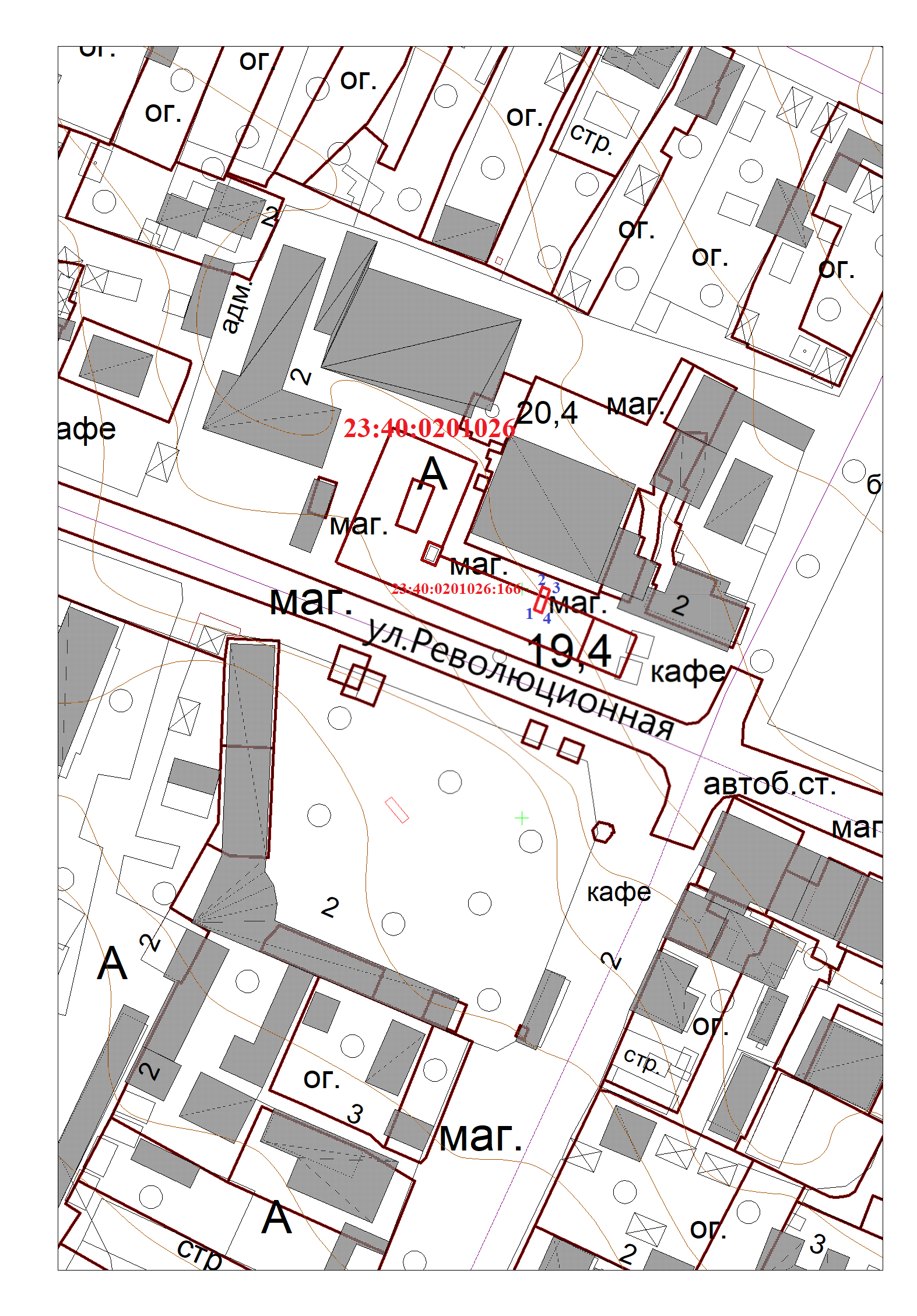 Масштаб 1:500Условные обозначения к схеме размещения объекта:Территория предполагаемого места размещения объектаГраницы земельных участков по сведениям ЕГРНГраница кадастрового квартала по сведениям ЕГРН             1   Номер характерной точки границы11. Графическое приложение к пункту 11 текстовой частиСхема границпредполагаемых к использованию земель или части земельного участка на кадастровом и топографическом плане с указанием координат характерных точек границ территорииОбъект: пункт проката велосипедов, роликов, самокатов и другого спортивного инвентаря, для размещения которых не требуется разрешение на строительство, а также велопарковки.Порядковый номер объекта: №11.Адрес (местоположение относительно ориентира) земель или земельного участка, на которых планируется размещение объекта: Краснодарский край, г.Геленджик, с.Кабардинка, ул.Революционная-угол ул.Зеленой.Кадастровый номер земельного участка или кадастровый квартал, на котором планируется размещение объекта: 23:40:0201006:14.Площадь предполагаемого места размещения объекта: 12 кв.метров.Категория земель или земельного участка, на которых планируется размещение объекта: земли поселений.Вид разрешенного использования земельного участка, на котором планируется размещение объекта: земельные участки домов отдыха, пансионатов, туристических баз, санаториев.Сведения о наличии доступа к размещаемому объекту: посредством земель (земельных участков) общего пользования.Сведения об охраняемых объектах (природных, объектах культурного наследия и т.д.): земельный участок находится в границах территории исторического поселения регионального значения, второй зоны горно-санитарной охраны курорта.Сведения об объектах недвижимости, которые расположены на землях или земельном участке (в том числе кадастровый или иной номер).СХЕМА ГРАНИЦ(топографическая съемка)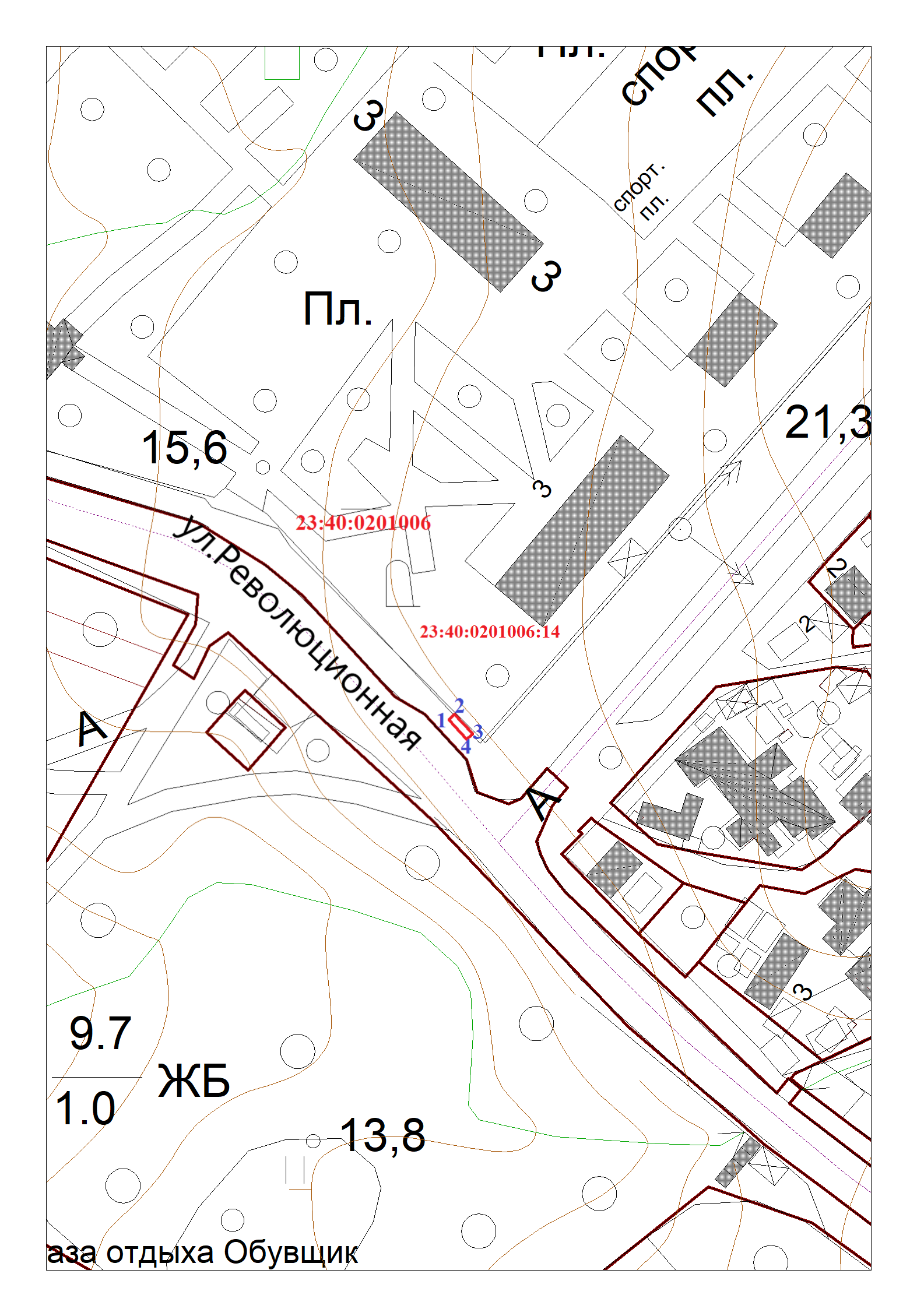 Масштаб 1:500Условные обозначения к схеме размещения объекта:Территория предполагаемого места размещения объектаГраницы земельных участков по сведениям ЕГРНГраница кадастрового квартала по сведениям ЕГРН             1   Номер характерной точки границы12. Графическое приложение к пункту 12 текстовой частиСхема границпредполагаемых к использованию земель или части земельного участка на кадастровом и топографическом плане с указанием координат характерных точек границ территорииОбъект: пункт проката велосипедов, роликов, самокатов и другого спортивного инвентаря, для размещения которых не требуется разрешение на строительство, а также велопарковки.Порядковый номер объекта: №12.Адрес (местоположение относительно ориентира) земель или земельного участка, на которых планируется размещение объекта: Краснодарский край, г.Геленджик, с.Кабардинка, ул.Революционная, 61, район б/о «Лаванда».Кадастровый номер земельного участка или кадастровый квартал, на котором планируется размещение объекта: 23:40:0412017:25.Площадь предполагаемого места размещения объекта: 12 кв.метров.Категория земель или земельного участка, на которых планируется размещение объекта: земли поселений.Вид разрешенного использования земельного участка, на котором планируется размещение объекта: под котельную №20.Сведения о наличии доступа к размещаемому объекту: посредством земель (земельных участков) общего пользования.Сведения об охраняемых объектах (природных, объектах культурного наследия и т.д.): земельный участок находится в границах территории исторического поселения регионального значения, второй зоны горно-санитарной охраны курорта.Сведения об объектах недвижимости, которые расположены на землях или земельном участке (в том числе кадастровый или иной номер).СХЕМА ГРАНИЦ(топографическая съемка)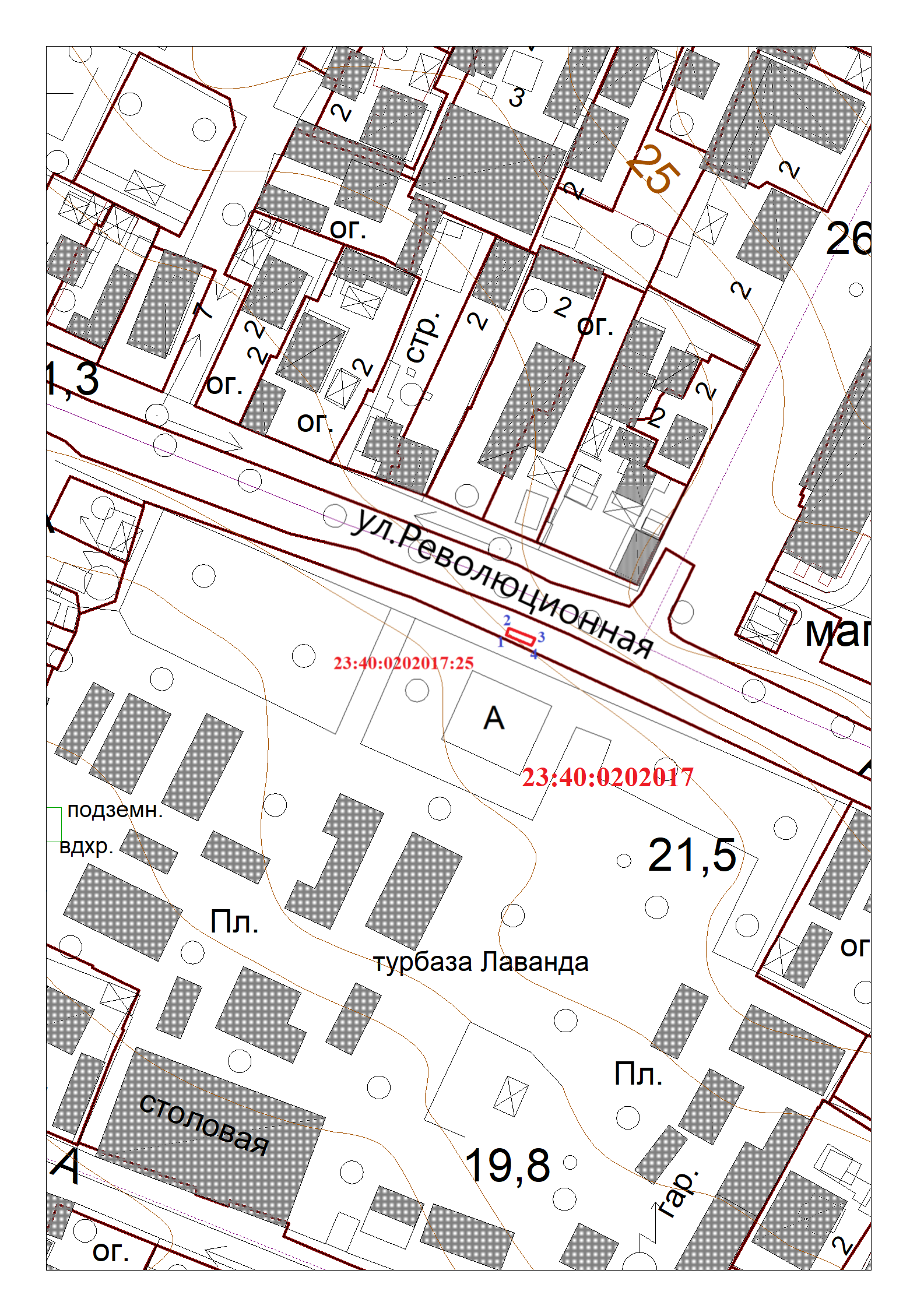 Масштаб 1:500Условные обозначения к схеме размещения объекта:Территория предполагаемого места размещения объектаГраницы земельных участков по сведениям ЕГРНГраница кадастрового квартала по сведениям ЕГРН             1               Номер характерной точки границыИсполняющий обязанности начальникауправления земельных отношений                                                         И.О. ИсайкоПорядковый номер объектаАдресный ориентир – место размещения объекта (ов) или наименование (описание) территории, на которой предполагается размещение объекта (ов), кадастровый номер земельного участка           (в случае его наличия)Вид объекта (ов), предполагаемых к размещению на соответствующей территории, и их необходимое количествоПлощадь территории, на которой планируется размещение объекта (ов), размеры объекта (ов)(кв.метров)Специализация объекта (ов)             (с указанием оказываемой услуги)Дополнительные требования, предъявляемые к объекту (ам)Примечание12345671Краснодарский край,г.Геленджик,ул.Островского -ул.Кирова (платановая аллея)Географические координаты:т.1. 425101.51, 1307918.02т.2. 425100.36, 1307919.4т.3. 425094.99, 1307914.9т.4. 425096.15, 1307913.53пункты проката велосипедов, роликов, самокатов и другого спортивного инвентаря, для размещения которыхне требуется разрешение на строительство,а также велопарковки12 автоматический прокат велосипедов и самокатовПравила благоустройства территории муниципального образования город-курорт Геленджик, утвержденные решением Думы муниципального образования город-курорт Геленджик от 12 августа 2005 года №107 (далее – правила благоустройства территории)-2Краснодарский край,г.Геленджик,ул.Островского, вблизи Ярмарочной площадиГеографические координаты:т.1. 425319.89, 1307656.09т.2. 425316.98, 1307661.34т.3. 425315.41, 1307660.47т.4. 425318.31, 1307655.22пункты проката велосипедов, роликов, самокатов и другого спортивного инвентаря, для размещения которыхне требуется разрешение на строительство,а также велопарковки12автоматический прокат велосипедов и самокатовправила благоустройства территории-3Краснодарский край,г.Геленджик,ул.Херсонская, вблизи кинотеатра «Буревестник»Географические координаты:т.1. 425432.73, 1307753.78т.2. 425428.61, 1307760.64т.3. 425427.07, 1307759.71т.4. 425431.19, 1307752.85пункты проката велосипедов, роликов, самокатов и другого спортивного инвентаря, для размещения которыхне требуется разрешение на строительство,а также велопарковки12 автоматический прокат велосипедов и самокатовправила благоустройства территории-4Краснодарский край,г.Геленджик,ул.Горная, вблизиООО профилакторий «Эдельвейс»Географические координаты:т.1. 426452.76, 1307039.59т.2. 426451.27, 1307040.59т.3. 426449.27, 1307037.59т.4. 426450.77, 1307036.59пункты проката велосипедов, роликов, самокатов и другого спортивного инвентаря, для размещения которыхне требуется разрешение на строительство,а также велопарковки12 автоматический прокат велосипедов и самокатовправила благоустройства территории-5Краснодарский край,г.Геленджик,ул.Пограничная, рядом с пляжем «Тихая гавань»Географические координаты:т.1. 427703.06, 1305774.90т.2. 427702.02, 1305776.37т.3. 427695.49, 1305771.76т.4. 427696.53, 1305770.29пункты проката велосипедов, роликов, самокатов и другого спортивного инвентаря, для размещения которыхне требуется разрешение на строительство,а также велопарковки12 автоматический прокат велосипедов и самокатовправила благоустройства территории-6Краснодарский край, с.Кабардинка, ул.Мира, вблизи памятника жертвам кораблекрушения на теплоходе «Адмирал Нахимов»Географические координаты:т.1. 432905.64, 1294089.88т.2. 432905.19, 1294091.62т.3. 432897.44, 1294089.63т.4. 432897.89, 1294087.88пункты проката велосипедов, роликов, самокатов и другого спортивного инвентаря, для размещения которыхне требуется разрешение на строительство,а также велопарковки12 автоматический прокат велосипедов и самокатовправила благоустройства территории-7Краснодарский край, с.Кабардинка, ул.Абрикосовая- угол ул.МираГеографические координаты:т.1. 434878.20, 1296398.68т.2. 434879.72, 1296399.65т.3. 434877.02, 1296403.86т.4. 434875.51, 1296402.90пункты проката велосипедов, роликов, самокатов и другого спортивного инвентаря, для размещения которыхне требуется разрешение на строительство,а также велопарковки12 автоматический прокат велосипедов и самокатовправила благоустройства территории-8Краснодарский край, с.Кабардинка, бульвар к Старому парку, между ул.Мира и ул.ЧерноморскойГеографические координаты:т.1. 434583.94, 1296428.26т.2. 434585.15, 1296429.59т.3. 434580.00, 1296434.33т.4. 434578.78, 1296433.00пункты проката велосипедов, роликов, самокатов и другого спортивного инвентаря, для размещения которыхне требуется разрешение на строительство,а также велопарковки12автоматический прокат велосипедов и самокатовправила благоустройства территории-9Краснодарский край, с.Кабардинка, ул.Революционная, 69 (центральный сквер)Географические координаты:т.1. 435253.46, 1296520.19т.2. 435254.61, 1296521.58т.3. 435249.97, 1296525.39т.4. 435248.83, 1296524.00пункты проката велосипедов, роликов, самокатов и другого спортивного инвентаря, для размещения которыхне требуется разрешение на строительство,а также велопарковки12автоматический прокат велосипедов и самокатовправила благоустройства территории-10Краснодарский край, с.Кабардинка, ул.Революционная, 86, вблизи магазина «Магнит»Географические координаты:т.1. 435294.89, 1296554.29т.2. 435295.52, 1296552.60т.3.435300.50, 1296554.46т.4. 435299.87, 1296556.15пункты проката велосипедов, роликов, самокатов и другого спортивного инвентаря, для размещения которыхне требуется разрешение на строительство,а также велопарковки12автоматический прокат велосипедов и самокатовправила благоустройства территории-11Краснодарский край, с.Кабардинка, ул.Революционная-угол ул.ЗеленойГеографические координаты:т.1. 435875.85, 1295698.40т.2. 435877.10, 1295699.70т.3. 435872.76, 1295703.85т.4. 435871.52, 1295702.55пункты проката велосипедов, роликов, самокатов и другого спортивного инвентаря, для размещения которыхне требуется разрешение на строительство,а также велопарковки12автоматический прокат велосипедов и самокатовправила благоустройства территории-12Краснодарский край, с.Кабардинка, ул.Революционная, 61, район б/о «Лаванда»Географические координаты:т.1. 435181.52, 1296768.70т.2. 435179.86, 1296768.01т.3. 435182.16, 1296762.47т.4. 435183.82, 1296763.16пункты проката велосипедов, роликов, самокатов и другого спортивного инвентаря, для размещения которыхне требуется разрешение на строительство,а также велопарковки12автоматический прокат велосипедов и самокатовправила благоустройства территории-Сведения о характерных (поворотных) точках границ и частях границ предполагаемого места размещения объектаСведения о характерных (поворотных) точках границ и частях границ предполагаемого места размещения объектаСведения о характерных (поворотных) точках границ и частях границ предполагаемого места размещения объектаСведения о характерных (поворотных) точках границ и частях границ предполагаемого места размещения объектаСведения о характерных (поворотных) точках границ и частях границ предполагаемого места размещения объекта№ точкиДлина линии (м)Координаты в МСК-23Координаты в МСК-23№ точкиДлина линии (м)XY12.00425101.511307918.0222.00425100.361307919.426.00425100.361307919.436.00425094.991307914.932.00425094.991307914.942.00425096.151307913.5346.00425096.151307913.5316.00425101.511307918.02Сведения о характерных (поворотных) точках границ и частях границ предполагаемого места размещения объектаСведения о характерных (поворотных) точках границ и частях границ предполагаемого места размещения объектаСведения о характерных (поворотных) точках границ и частях границ предполагаемого места размещения объектаСведения о характерных (поворотных) точках границ и частях границ предполагаемого места размещения объектаСведения о характерных (поворотных) точках границ и частях границ предполагаемого места размещения объекта№ точкиДлина линии (м)Координаты в МСК-23Координаты в МСК-23№ точкиДлина линии (м)XY12.00425319.891307656.0922.00425316.981307661.3426.00425316.981307661.3436.00425315.411307660.4732.00425315.411307660.4742.00425318.311307655.2246.00425318.311307655.2216.00425319.891307656.09Сведения о характерных (поворотных) точках границ и частях границ предполагаемого места размещения объектаСведения о характерных (поворотных) точках границ и частях границ предполагаемого места размещения объектаСведения о характерных (поворотных) точках границ и частях границ предполагаемого места размещения объектаСведения о характерных (поворотных) точках границ и частях границ предполагаемого места размещения объектаСведения о характерных (поворотных) точках границ и частях границ предполагаемого места размещения объекта№ точкиДлина линии (м)Координаты в МСК-23Координаты в МСК-23№ точкиДлина линии (м)XY12.00425432.731307753.7822.00425428.611307760.6426.00425428.611307760.6436.00425427.071307759.7132.00425427.071307759.7142.00425431.191307752.8546.00425431.191307752.8516.00425432.731307753.78Сведения о характерных (поворотных) точках границ и частях границ предполагаемого места размещения объектаСведения о характерных (поворотных) точках границ и частях границ предполагаемого места размещения объектаСведения о характерных (поворотных) точках границ и частях границ предполагаемого места размещения объектаСведения о характерных (поворотных) точках границ и частях границ предполагаемого места размещения объектаСведения о характерных (поворотных) точках границ и частях границ предполагаемого места размещения объекта№ точкиДлина линии (м)Координаты в МСК-23Координаты в МСК-23№ точкиДлина линии (м)XY12.00426452.761307039.5922.00426451.271307040.5926.00426451.271307040.5936.00426449.271307037.5932.00426449.271307037.5942.00426450.771307036.5946.00426450.771307036.5916.00426452.761307039.59Сведения о характерных (поворотных) точках границ и частях границ предполагаемого места размещения объектаСведения о характерных (поворотных) точках границ и частях границ предполагаемого места размещения объектаСведения о характерных (поворотных) точках границ и частях границ предполагаемого места размещения объектаСведения о характерных (поворотных) точках границ и частях границ предполагаемого места размещения объектаСведения о характерных (поворотных) точках границ и частях границ предполагаемого места размещения объекта№ точкиДлина линии (м)Координаты в МСК-23Координаты в МСК-23№ точкиДлина линии (м)XY12.00427703.061305774.9022.00427702.021305776.3726.00427702.021305776.3736.00427695.491305771.7632.00427695.491305771.7642.00427696.531305770.2946.00427696.531305770.2916.00427703.061305774.90Сведения о характерных (поворотных) точках границ и частях границ предполагаемого места размещения объектаСведения о характерных (поворотных) точках границ и частях границ предполагаемого места размещения объектаСведения о характерных (поворотных) точках границ и частях границ предполагаемого места размещения объектаСведения о характерных (поворотных) точках границ и частях границ предполагаемого места размещения объектаСведения о характерных (поворотных) точках границ и частях границ предполагаемого места размещения объекта№ точкиДлина линии (м)Координаты в МСК-23Координаты в МСК-23№ точкиДлина линии (м)XY12.00432905.641294089.8822.00432905.191294091.6226.00432905.191294091.6236.00432897.441294089.6332.00432897.441294089.6342.00432897.891294087.8846.00432897.891294087.8816.00432905.641294089.88Сведения о характерных (поворотных) точках границ и частях границ предполагаемого места размещения объектаСведения о характерных (поворотных) точках границ и частях границ предполагаемого места размещения объектаСведения о характерных (поворотных) точках границ и частях границ предполагаемого места размещения объектаСведения о характерных (поворотных) точках границ и частях границ предполагаемого места размещения объектаСведения о характерных (поворотных) точках границ и частях границ предполагаемого места размещения объекта№ точкиДлина линии (м)Координаты в МСК-23Координаты в МСК-23№ точкиДлина линии (м)XY12.00434878.201296398.6822.00434879.721296399.6526.00434879.721296399.6536.00434877.021296403.8632.00434877.021296403.8642.00434875.511296402.9046.00434875.511296402.9016.00434878.201296398.68Сведения о характерных (поворотных) точках границ и частях границ предполагаемого места размещения объектаСведения о характерных (поворотных) точках границ и частях границ предполагаемого места размещения объектаСведения о характерных (поворотных) точках границ и частях границ предполагаемого места размещения объектаСведения о характерных (поворотных) точках границ и частях границ предполагаемого места размещения объектаСведения о характерных (поворотных) точках границ и частях границ предполагаемого места размещения объекта№ точкиДлина линии (м)Координаты в МСК-23Координаты в МСК-23№ точкиДлина линии (м)XY12.00434583.941296428.2622.00434585.151296429.5926.00434585.151296429.5936.00434580.001296434.3332.00434580.001296434.3342.00434578.781296433.0046.00434578.781296433.0016.00434583.941296428.26Сведения о характерных (поворотных) точках границ и частях границ предполагаемого места размещения объектаСведения о характерных (поворотных) точках границ и частях границ предполагаемого места размещения объектаСведения о характерных (поворотных) точках границ и частях границ предполагаемого места размещения объектаСведения о характерных (поворотных) точках границ и частях границ предполагаемого места размещения объектаСведения о характерных (поворотных) точках границ и частях границ предполагаемого места размещения объекта№ точкиДлина линии (м)Координаты в МСК-23Координаты в МСК-23№ точкиДлина линии (м)XY12.00435253.461296520.1922.00435254.611296521.5826.00435254.611296521.5836.00435249.971296525.3932.00435249.971296525.3942.00435248.831296524.0046.00435248.831296524.0016.00435253.461296520.19Сведения о характерных (поворотных) точках границ и частях границ предполагаемого места размещения объектаСведения о характерных (поворотных) точках границ и частях границ предполагаемого места размещения объектаСведения о характерных (поворотных) точках границ и частях границ предполагаемого места размещения объектаСведения о характерных (поворотных) точках границ и частях границ предполагаемого места размещения объектаСведения о характерных (поворотных) точках границ и частях границ предполагаемого места размещения объекта№ точкиДлина линии (м)Координаты в МСК-23Координаты в МСК-23№ точкиДлина линии (м)XY12.00435294.891296554.2922.00435295.521296552.6026.00435295.521296552.6036.00435300.501296554.4632.00435300.501296554.4642.00435299.871296556.1546.00435299.871296556.1516.00435294.891296554.29Сведения о характерных (поворотных) точках границ и частях границ предполагаемого места размещения объектаСведения о характерных (поворотных) точках границ и частях границ предполагаемого места размещения объектаСведения о характерных (поворотных) точках границ и частях границ предполагаемого места размещения объектаСведения о характерных (поворотных) точках границ и частях границ предполагаемого места размещения объектаСведения о характерных (поворотных) точках границ и частях границ предполагаемого места размещения объекта№ точкиДлина линии (м)Координаты в МСК-23Координаты в МСК-23№ точкиДлина линии (м)XY12.00435875.851295698.4022.00435877.101295699.7026.00435877.101295699.7036.00435872.761295703.8532.00435872.761295703.8542.00435871.521295702.5546.00435871.521295702.5516.00435875.851295698.40Сведения о характерных (поворотных) точках границ и частях границ предполагаемого места размещения объектаСведения о характерных (поворотных) точках границ и частях границ предполагаемого места размещения объектаСведения о характерных (поворотных) точках границ и частях границ предполагаемого места размещения объектаСведения о характерных (поворотных) точках границ и частях границ предполагаемого места размещения объектаСведения о характерных (поворотных) точках границ и частях границ предполагаемого места размещения объекта№ точкиДлина линии (м)Координаты в МСК-23Координаты в МСК-23№ точкиДлина линии (м)XY12.00435181.521296768.7022.00435179.861296768.0126.00435179.861296768.0136.00435182.161296762.4732.00435182.161296762.4742.00435183.821296763.1646.00435183.821296763.1616.00435181.521296768.70